Exercice 1Question 1 : Répondre par « Vrai » ou par « Faux » sans justifier.Une fonction peut admettre plusieurs images :…………………Une fonction peut admettre plusieurs antécédents : ……………………….Question 2 : Parmi les graphiques proposés, lesquels correspondent à la représentation graphique d’une fonction ?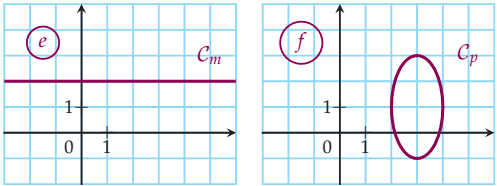 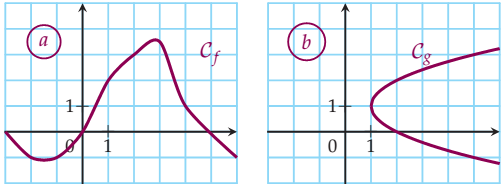 Réponses :………………………………………………………………………………………………………………………………………………………………………………………………………………………….Exercice 2 est la fonction qui associe à chaque nombre le carré de son triple. Exprimer  en fonction de .………………………………………………………………………………………………………………….………………………………………………………………………………………………………………….Olivia affirme : « a pour image 9 par la fonction  ». A-t-elle raison ? Justifier. ………………………………………………………………………………………………………………….………………………………………………………………………………………………………………….Exercice 3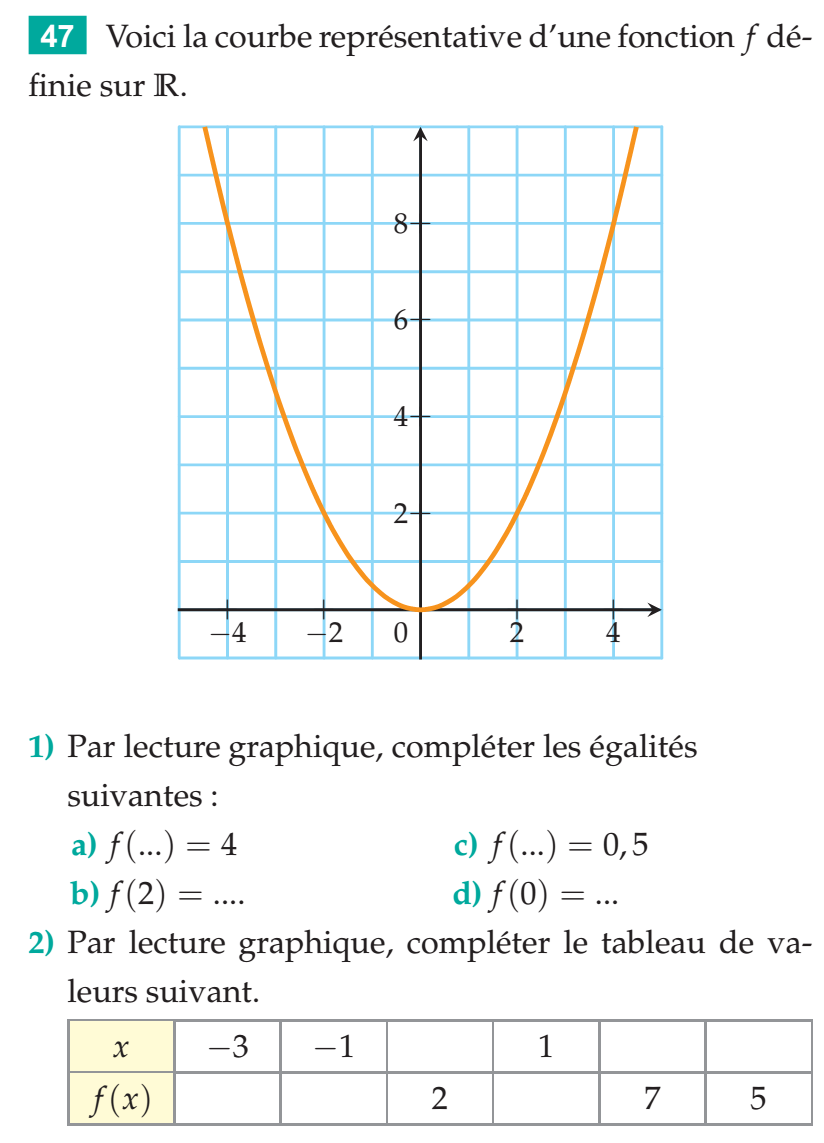 Voici la courbe représentative d’une fonction définie sur .Par lecture graphique, compléter les égalités suivantes en laissant apparent les traits de construction.Exercice 4et  sont des fonctions définies par les courbes et ci-dessous. 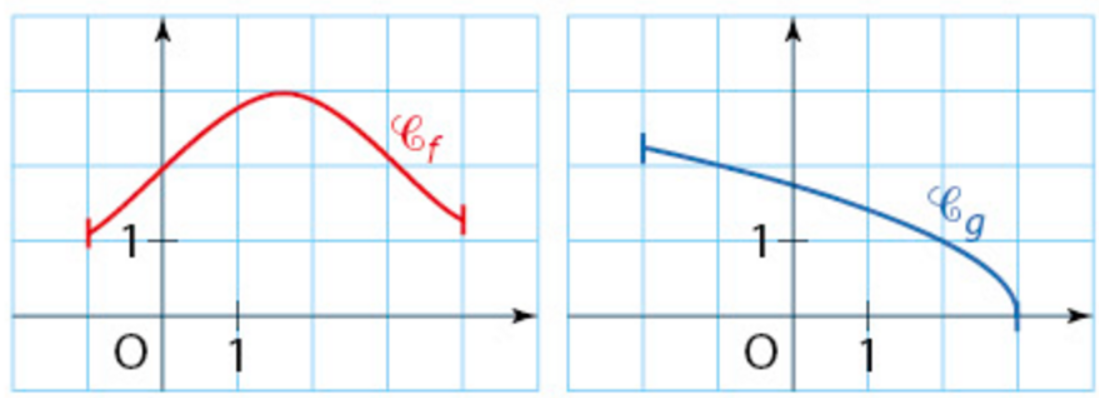 Lire les ensembles de définition de et .………………………………………………………………………………………………………………….Linda affirme : «  ». A-t-elle raison ? Expliquer.………………………………………………………………………………………………………………….………………………………………………………………………………………………………………….Exercice 5 est la fonction définie sur l'intervalle  par .Avec la calculatrice, compléter le tableau suivant.Dans chaque cas dire, en justifiant, si le point appartient à la courbe représentative de g . ;  ;  ; ………………………………………………………………………………………………………………….………………………………………………………………………………………………………………….………………………………………………………………………………………………………………….………………………………………………………………………………………………………………….………………………………………………………………………………………………………………….………………………………………………………………………………………………………………….………………………………………………………………………………………………………………….Exercice 6On a représenté sur le graphique ci-dessous, les courbes représentatives  et  de deux fonctions  et  définies sur .Résoudre, en laissant apparent les traits de construction, les équations suivantes : 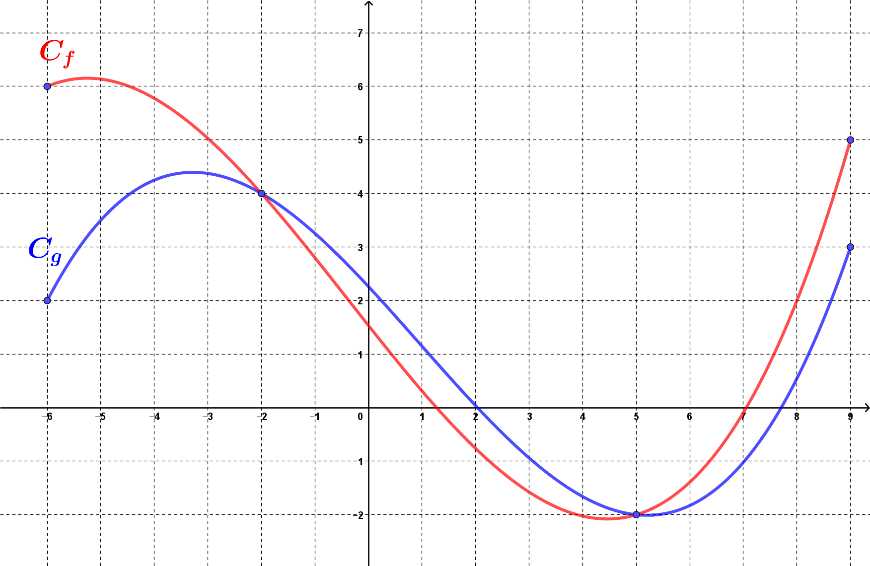 Exercice 7 – Résoudre graphiquement les inéquationsOn considère deux fonctions  et  définies sur  dont voici les courbes représentatives.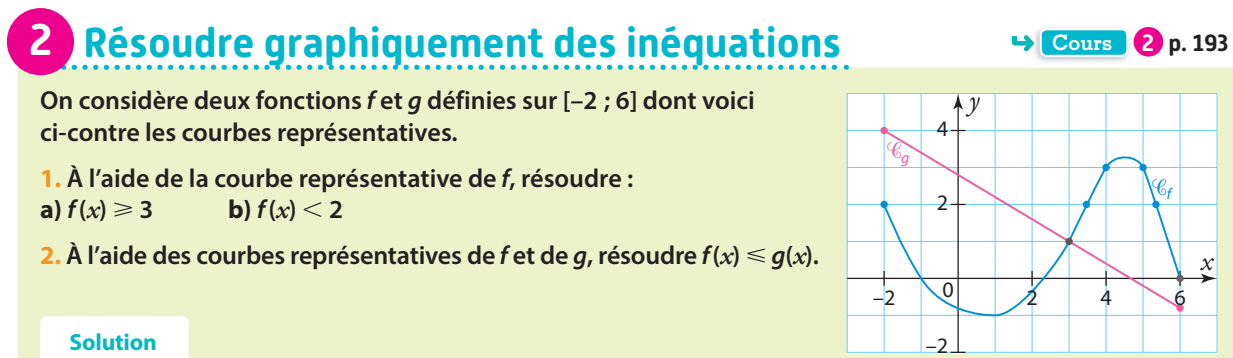 Résoudre graphiquement les inéquations suivantes :Question BONUS !Soit une fonction qui vérifie pour tous nombres  et ,  .La fonction affine vérifie-t-elle cette affirmation ?………………………………………………………………………………………………………………….………………………………………………………………………………………………………………….………………………………………………………………………………………………………………….Seconde FÉvaluation de mathématiques n°7 – Résolution graphique (45 mn)15/12/2023